	                Východočeské soutěže                            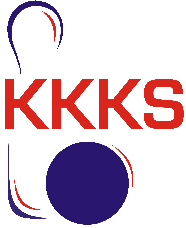 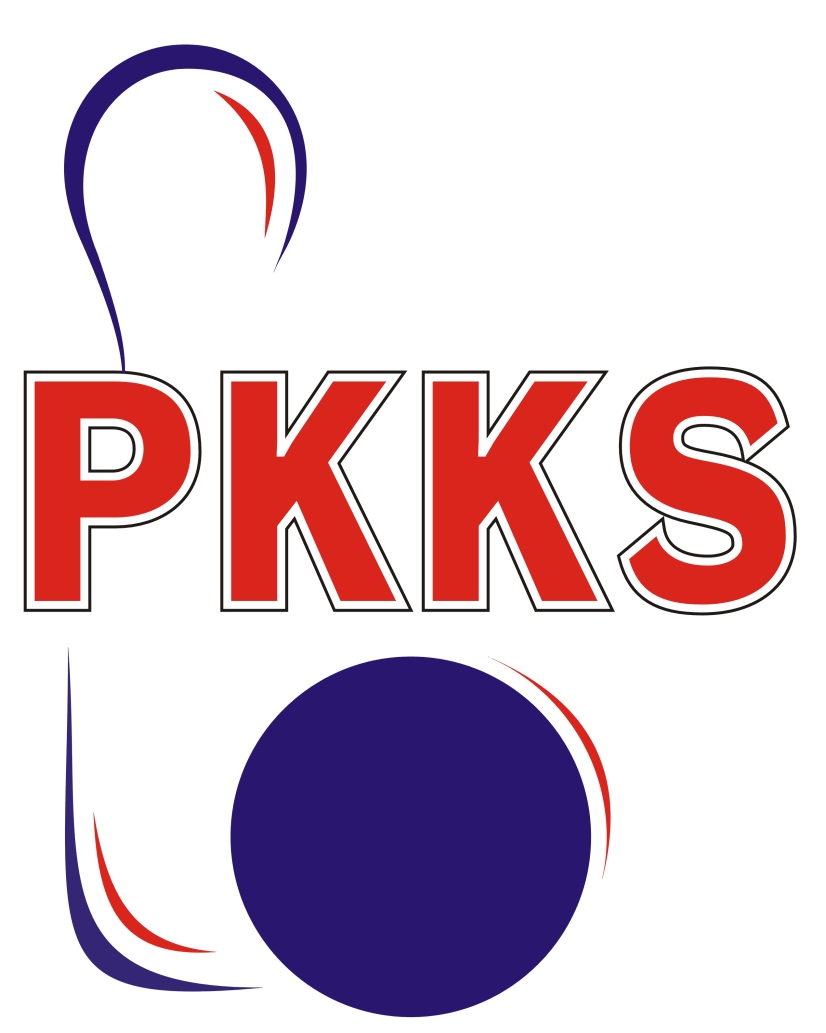                                                                 skupina B                                           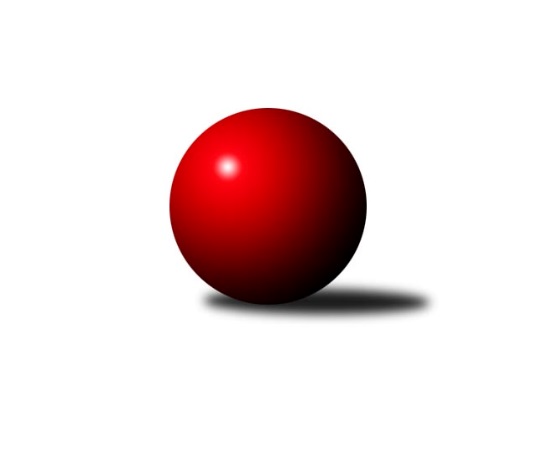 Č.7Ročník 2022/2023	27.10.2022Žádné velké překvapení se v tomto kole nekonalo. Z hostujících celků byla úspěšná pouze rezerva Třebechovic. Největší drama bylo k vidění v Jičíně, kde rozhodla jediná kuželka. Nejlepšího výkonu v tomto kole 1792 dosáhlo družstvo SKK Náchod D a Miroslav Tomeš 495.Východočeská soutěž skupina B 2022/2023Výsledky 7. kolaSouhrnný přehled výsledků:KK Zalabák Smiřice C	- SKK Třebechovice p/O B	0:12	1482:1603		26.10.SKK Náchod C	- SKPK DONAP H. Králové C	10:2	1752:1672		27.10.SKK Jičín C	- SKPK DONAP H. Králové B	8:4	1576:1575		27.10.SKK Náchod D	- HC Březovice 	12:0	1792:1677		27.10.
Dohrávka z 6.kola
SKPK DONAP H. Králové B	- KK Zalabák Smiřice C	10:2	1720:1527		24.10.Tabulka družstev:	1.	SKK Náchod D	7	7	0	0	72 : 12 	 1727	14	2.	SKK Třebechovice p/O B	7	5	0	2	48 : 36 	 1626	10	3.	HC Březovice	7	4	0	3	45 : 39 	 1591	8	4.	SKK Náchod C	7	3	0	4	46 : 38 	 1593	6	5.	SKK Jičín C	7	3	0	4	39 : 45 	 1612	6	6.	SKPK DONAP H. Králové B	7	3	0	4	36 : 48 	 1595	6	7.	SKPK DONAP H. Králové C	7	2	0	5	30 : 54 	 1555	4	8.	KK Zalabák Smiřice C	7	1	0	6	20 : 64 	 1502	2	 KK Zalabák Smiřice C	1482	0:12	1603	SKK Třebechovice p/O B	Luděk Sukup	 	 167 	 224 		391 	 0:2 	 401 	 	197 	 204		Lenka Peterová	Milan Seidl	 	 146 	 183 		329 	 0:2 	 406 	 	202 	 204		Oldřich Motyčka	Vít Paliarik	 	 196 	 189 		385 	 0:2 	 391 	 	201 	 190		Filip Petera	David Lukášek	 	 193 	 184 		377 	 0:2 	 405 	 	216 	 189		Zdeněk Zahálkarozhodčí: David HanzlíčekNejlepší výkon utkání: 406 - Oldřich Motyčka	 SKK Náchod C	1752	10:2	1672	SKPK DONAP H. Králové C	Tomáš Doucha	 	 240 	 218 		458 	 2:0 	 432 	 	208 	 224		Denis Džbánek	Miroslav Hejnyš	 	 210 	 232 		442 	 2:0 	 375 	 	163 	 212		Nikola Voglová *1	Jiří Doucha st.	 	 237 	 221 		458 	 2:0 	 425 	 	205 	 220		Roman Klíma	Antonín Martinec	 	 201 	 193 		394 	 0:2 	 440 	 	211 	 229		Ilona Bezdíčkovározhodčí: Jaroslav Dyntera
střídání: *1 od 51. hodu Jaroslav NěmečekNejlepšího výkonu v tomto utkání: 458 kuželek dosáhli: Tomáš Doucha, Jiří Doucha st.	 SKK Jičín C	1576	8:4	1575	SKPK DONAP H. Králové B	Vladimír Řeháček	 	 174 	 195 		369 	 2:0 	 350 	 	171 	 179		Alena Prokopová	František Čermák	 	 196 	 191 		387 	 0:2 	 411 	 	195 	 216		Jiří Prokop	Zbyněk Hercík	 	 207 	 216 		423 	 2:0 	 406 	 	193 	 213		Josef Pardubský	Miroslav Langr	 	 217 	 180 		397 	 0:2 	 408 	 	207 	 201		Jaroslav Gütlerrozhodčí: Roman BurešNejlepší výkon utkání: 423 - Zbyněk Hercík	 SKK Náchod D	1792	12:0	1677	HC Březovice 	Miroslav Tomeš	 	 254 	 241 		495 	 2:0 	 421 	 	199 	 222		Jiří Hakl *1	Dana Adamů	 	 240 	 217 		457 	 2:0 	 427 	 	217 	 210		Vratislav Fikar	Jiří Tesař	 	 213 	 219 		432 	 2:0 	 422 	 	210 	 212		Petr Slavík	Jaroslav Dlohoška	 	 208 	 200 		408 	 2:0 	 407 	 	197 	 210		Stanislav Oubramrozhodčí: Jaroslav Dyntera
střídání: *1 od 51. hodu Miloš ČížekNejlepší výkon utkání: 495 - Miroslav Tomeš	 SKPK DONAP H. Králové B	1720	10:2	1527	KK Zalabák Smiřice C	Jiří Prokop	 	 220 	 231 		451 	 2:0 	 380 	 	192 	 188		Václav Prokop	Irena Šrajerová	 	 209 	 173 		382 	 2:0 	 327 	 	163 	 164		Milan Seidl	Josef Pardubský	 	 241 	 202 		443 	 2:0 	 374 	 	210 	 164		Vít Paliarik	Jaroslav Gütler	 	 220 	 224 		444 	 0:2 	 446 	 	227 	 219		Luděk Sukuprozhodčí: Jiří ProkopNejlepší výkon utkání: 451 - Jiří ProkopPořadí jednotlivců:	jméno hráče	družstvo	celkem	plné	dorážka	chyby	poměr kuž.	Maximum	1.	Miloš Voleský 	SKK Náchod D	452.88	314.8	138.1	8.9	4/4	(488)	2.	Tomáš Pavlata 	SKK Jičín C	437.50	307.3	130.2	7.3	5/5	(456)	3.	Dana Adamů 	SKK Náchod D	437.11	293.6	143.6	4.4	3/4	(457)	4.	Jiří Tesař 	SKK Náchod D	434.44	296.1	138.3	7.0	3/4	(476)	5.	Tomáš Doucha 	SKK Náchod C	430.89	297.9	133.0	7.0	3/4	(469)	6.	Oldřich Motyčka 	SKK Třebechovice p/O B	427.63	299.1	128.6	6.1	4/4	(446)	7.	Jaroslav Hažva 	KK Zalabák Smiřice C	426.25	291.0	135.3	7.3	4/4	(450)	8.	Miroslav Tomeš 	SKK Náchod D	424.00	289.1	134.9	8.3	4/4	(495)	9.	Milena Mankovecká 	SKK Náchod D	418.56	297.9	120.7	7.9	3/4	(450)	10.	Miroslav Hejnyš 	SKK Náchod C	415.94	297.6	118.3	8.6	4/4	(463)	11.	Lenka Peterová 	SKK Třebechovice p/O B	414.63	276.9	137.8	6.9	4/4	(461)	12.	Josef Pardubský 	SKPK DONAP H. Králové B	412.50	282.8	129.7	8.5	4/4	(477)	13.	Luděk Sukup 	KK Zalabák Smiřice C	412.04	287.9	124.2	6.8	4/4	(447)	14.	Jaroslav Gütler 	SKPK DONAP H. Králové B	411.94	280.8	131.2	8.0	4/4	(492)	15.	Zbyněk Hercík 	SKK Jičín C	411.58	290.0	121.6	10.7	4/5	(423)	16.	Vratislav Fikar 	HC Březovice 	411.00	282.4	128.6	6.3	4/4	(427)	17.	Zdeněk Zahálka 	SKK Třebechovice p/O B	408.83	290.0	118.8	9.3	4/4	(435)	18.	Roman Klíma 	SKPK DONAP H. Králové C	403.38	291.3	112.1	10.8	4/4	(456)	19.	Jiří Prokop 	SKPK DONAP H. Králové B	403.13	282.3	120.9	9.1	4/4	(451)	20.	Vladimír Řeháček 	SKK Jičín C	402.92	285.8	117.2	9.8	4/5	(414)	21.	Petr Slavík 	HC Březovice 	401.33	281.8	119.5	11.8	3/4	(422)	22.	Jiří Doucha  st.	SKK Náchod C	396.78	284.6	112.2	11.4	3/4	(458)	23.	Denis Džbánek 	SKPK DONAP H. Králové C	394.19	281.1	113.1	11.6	4/4	(445)	24.	Filip Petera 	SKK Třebechovice p/O B	393.67	279.5	114.2	10.8	3/4	(419)	25.	Jiří Hakl 	HC Březovice 	391.08	277.3	113.8	6.6	3/4	(411)	26.	Milan Hurdálek 	SKK Náchod C	383.33	275.4	107.9	9.7	3/4	(435)	27.	František Čermák 	SKK Jičín C	383.25	277.4	105.8	11.7	4/5	(418)	28.	Jonáš Bezdíček 	SKPK DONAP H. Králové C	382.83	278.8	104.1	10.6	3/4	(425)	29.	Miroslav Langr 	SKK Jičín C	374.00	273.8	100.3	14.8	4/5	(397)	30.	Miloš Čížek 	HC Březovice 	373.67	271.7	102.0	11.8	3/4	(390)	31.	Antonín Martinec 	SKK Náchod C	366.11	267.3	98.8	14.6	3/4	(433)	32.	Václav Prokop 	KK Zalabák Smiřice C	362.00	265.3	96.7	15.7	3/4	(394)	33.	Alena Prokopová 	SKPK DONAP H. Králové B	361.00	254.7	106.3	10.7	3/4	(395)	34.	Nikola Voglová 	SKPK DONAP H. Králové C	348.67	258.7	90.0	18.7	3/4	(357)	35.	Milan Seidl 	KK Zalabák Smiřice C	330.58	256.8	73.8	21.7	4/4	(364)		Ilona Bezdíčková 	SKPK DONAP H. Králové C	440.00	292.0	148.0	4.0	1/4	(440)		Jaroslav Dlohoška 	SKK Náchod D	424.33	294.3	130.0	7.7	1/4	(438)		Stanislav Oubram 	HC Březovice 	409.00	293.0	116.0	9.0	2/4	(411)		Bohuslav Trejtnar 	SKPK DONAP H. Králové C	405.00	302.0	103.0	12.0	1/4	(405)		Antonín Baďura 	SKK Náchod C	401.00	285.0	116.0	11.0	1/4	(401)		Petr Březina 	SKK Třebechovice p/O B	394.00	267.5	126.5	5.5	2/4	(403)		Irena Šrajerová 	SKPK DONAP H. Králové B	390.00	280.7	109.3	11.8	2/4	(395)		Jaromír Písecký 	HC Březovice 	382.00	250.0	132.0	7.0	1/4	(382)		Vít Paliarik 	KK Zalabák Smiřice C	379.00	268.0	111.0	13.8	2/4	(385)		David Lukášek 	KK Zalabák Smiřice C	373.50	280.5	93.0	17.5	1/4	(377)		Luděk Vohralík 	SKK Třebechovice p/O B	327.67	233.3	94.3	16.0	1/4	(339)		Aleš Černilovský 	KK Zalabák Smiřice C	327.50	242.5	85.0	19.0	2/4	(358)Program dalšího kola:8. kolo2.11.2022	st	17:00	SKPK DONAP H. Králové C - SKPK DONAP H. Králové B	2.11.2022	st	17:00	KK Zalabák Smiřice C - HC Březovice 	3.11.2022	čt	19:45	SKK Jičín C - SKK Třebechovice p/O B	4.11.2022	pá	19:45	SKK Náchod D - SKK Náchod C	Nejlepší šestka kola - absolutněNejlepší šestka kola - absolutněNejlepší šestka kola - absolutněNejlepší šestka kola - absolutněNejlepší šestka kola - dle průměru kuželenNejlepší šestka kola - dle průměru kuželenNejlepší šestka kola - dle průměru kuželenNejlepší šestka kola - dle průměru kuželenNejlepší šestka kola - dle průměru kuželenPočetJménoNázev týmuVýkonPočetJménoNázev týmuPrůměr (%)Výkon2xMiroslav TomešNáchod D4951xMiroslav TomešNáchod D116.374953xTomáš DouchaNáchod C4581xJiří Doucha st.Náchod C107.674581xJiří Doucha st.Náchod C4583xTomáš DouchaNáchod C107.674583xDana AdamůNáchod D4573xDana AdamůNáchod D107.444572xMiroslav HejnyšNáchod C4422xZbyněk HercíkJičín C105.354231xIlona BezdíčkováHradec Králové C4404xOldřich MotyčkaTřebechovice B104.37406